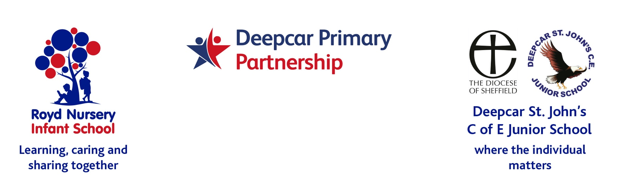 Newsletter November 2021Staff NewsMrs Musgrave is now working from home and Miss Hannah Payne is the full time class teacher in class 8.  Mrs Gaynor Beresford has left her post of cleaner at St John’s and Mrs Tricia Evans has been appointed.School closedA reminder that school is closed on Friday 26th November 2021.RabbitsWe have noticed that the netting around the hutch has been kicked and damaged.  If your child is at the hutch watching the rabbits before or after school, can you please ensure that they do not frighten the rabbits or damage their hutch.Contact detailsIf you have changed your phone number. email or moved house please ensure you have informed the appropriate schools so we can contact you.Information Sessions for Parents/CarerWe are planning to run some curriculum information sessions at both schools next term.  If you have any suggestions about what you would like us to run please get in touch with the school offices via email.We are also contemplating holding a first aid training for parents/carers. If you are interested please get in touch with school.  I will send a letter in due course and an idea of interested parties would be really helpful.Snow guidanceThe school’s Facebook pages are always up to date in the event that Schools are closed or will open later.  Each school will send out text messages to parents/carers.Sporting NewsY5 and Y6 recently attended an athletics tournament only missing the City Finals by 1 point.  Sports leaders are preparing activities for the last week before Christmas for their Christmas Fun sessions. For both schools these activities will be at a lunchtime.ReadingA big thank you to all the parents/carers that have ensured children are logging into Lexia regularly at home.  Everything extra your children access’ has a huge impact.Sheffield Wednesday Home Top - RaffleWe have only received a few responses across the schools for raffle tickets to win the signed Sheffield Wednesday top.  Please remember to return these by Thursday 25th November when the raffle winner will be announced.Choking guidancePlease see the attached document that gives parents/carers some guidance for food preparationParkingPlease do not park in the school car park at St John’s unless you have an arrangement with school.  It is extremely dangerous pulling up into the road to drop children off and then reversing back down when children are still making their way onto the school site.  If you are dropping your child off do so on St Margaret’s Avenue.PhotographsIndividual photographs at St John’s will now take place on 24th November 2021. The company have guaranteed Christmas delivery for families wanting Christmas presentsUniformPlease ensure all uniform is named. We have huge amounts of lost property at both schools.  Thank you.Provisional Dates for Christmas Concerts at RoydIf the event goes ahead additional performances have been added enabling sufficient spacing between seats.  Due to the current Covid situation only two tickets will be allocated per family.  Letters confirming the details and times will follow.  The dates are;Foundation Stage		8th December am & pm	15th December am and pmYear 1 and Year 2		9th December am & pm 	14th December am and pmThere will be a raffle and prize donations would be greatly appreciated eg chocolate, wine, colouring sets, cuddly toys etc.  Please drop these at the appropriate school office.  Thank you.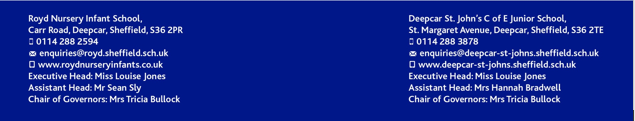 